Eastview Horizon Parent Council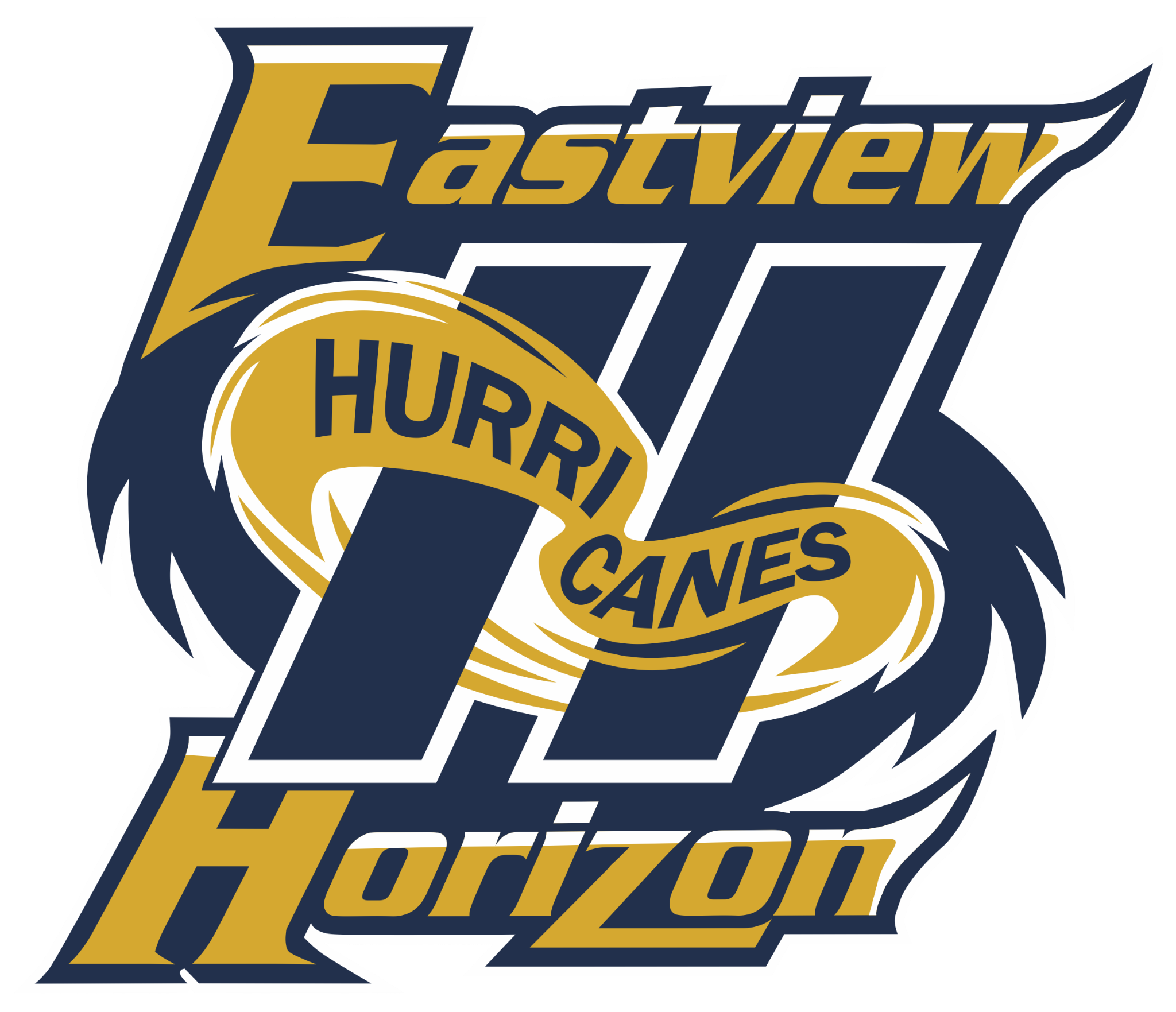 December Meeting Minutes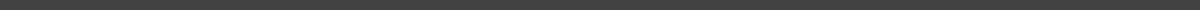 January 11, 2023Attendance:Chris Trudell-Conklin, Co-ChairFelicia Campbell, Co-ChairStephanie Slipiec, Co-Chair[STUDENT NAME], StudentAmanda Qaqish, Parent MemberNick Arundine, PrincipalNicole Bissonette, Teacher RepMeeting Commenced at 5:20pmPrincipal’s ReportSee attachedFundraisingGoalsSchool Signwill require $40k investment, the concern is the longer it takes to fundraise for this the higher the cost will increase.  Leave at $40k goal for now but will need to reassess annually.Parent Council agreed that 25% of all fundraising efforts would be earmarked for the purchase of our school sign at the new school location on Stillmeadow Dr.UniformsVolleyball uniforms have been purchased; they are a lightweight dry-tech type material.  There is a set of 18 for the girls and 18 for the boys.  The difference between the two are a slimmer trim in the body of the shirt for the girls and shorter sleeves, where the boys uniform is a wider body and longer short sleeves.  Each uniform is a set that includes a top and shorts.Mr. Arundine asked for feedback on a deposit system for the uniforms, and parent council agreed asking for a monetary deposit would be a good system to ensure the return of the uniforms at the end of a season.Mr. Arundine also indicated that we may not need to fundraise for uniforms, as he is asking Superintendent Jeff Hillman for funding to support this needField TripsParent Council had already approved the financial support for each class to receive $100 of funding to support any needs within the classroomIt was brought forward that classes are struggling with booking field trips due to transportation being cost prohibitiveThe cost of one 72 passenger bus is approximately $300 for one round trip (varies depending on distance)Parent Council agreed to increase this funding to $300 per class effective September 2023Can we look into transit Windsor to help with availability of local school bus companies?Purdy’s ChocolateOur next fundraiser will be with Purdy’s ChocolateThe proposed dates are March 6th to 20th Steph Slipiec will arrange the details and will share next steps with Parent Council and administrationPasta LunchPasta lunch is moving forward and will be posted on school cash online$5 per lunch which will include, pasta with either meat sauce, tomato sauce, or just butter, a piece of bread and some veggiesEvent is on February 1st, orders will be due by January 23rdMovie NightAiming to host outdoors likely in MayGrade 8 GraduationNothing is booked or planned yetThe teachers are willing and ready to meet at any point nowWe will need new awards this year for Eastview HorizonPro Grant UpdateTopics: resiliency and digital safetyTwo guest speakers – Mike Akpata from Windsor Police and Joanna Conrad from Youth DiversionEvent will take place on April 17thThe format will be as follows:45 minute presentationPasta dinner45 minute presentationRegistration will be requiredStudent Leadership ReportCanned food drive went wellHat and mitt drive went wellGreat results from both initiativesOther ItemsIs there going to be a girls basketball team?Unsure yetDowntown Mission is in need of mugsMeeting Adjournment – 6:30PM